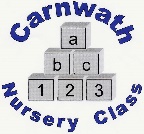 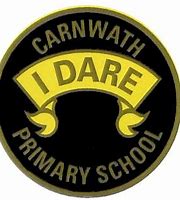   Week Beg: Monday 30th March, 2020SubjectDayTimeWebsiteP.E. - DanceOti MabuseMon - Fri11amYouTube or FacebookScience – Wildlife factsBen RotheryMon - FriN/Abenrotheryillustrator.co.ukPhonics – Ruth MiskinMon – Fri9:30, 10 and 10:30amYouTubeStory – David WalliamsMon – Fri11amwww.worldofdavidwalliams.comMaths – Carol VordermanMon-FriN/Awww.themathsfactor.comCrafts – Material Geeks from Lanark – daily challengesMon-FriN/AFacebookP.E. – Jonny Jump StartAccess everydayN/Awww.jumpstartjonny.co.ukP.E. - Go NoodleAccess everydayN/Awww.gonoodle.comScience – Maddie Moate from CbeebiesMon – FriN/AYouTubeCooking – with Jamie OliverMon-Fri12pmwww.jamieoliver.comScience – Zoo tours, safari parksAccess everydayN/AChester ZooBlair Drummond Safari ParkEdinburgh ZooPaignton Zoo